Gateshead CAF Support Plan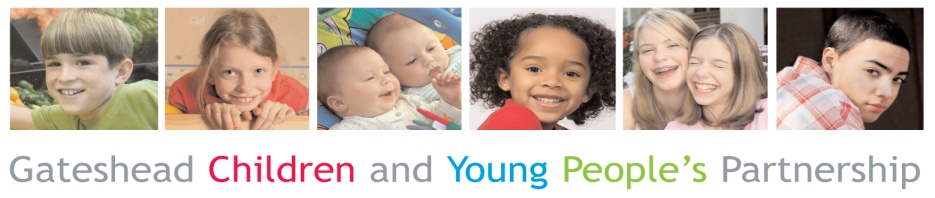 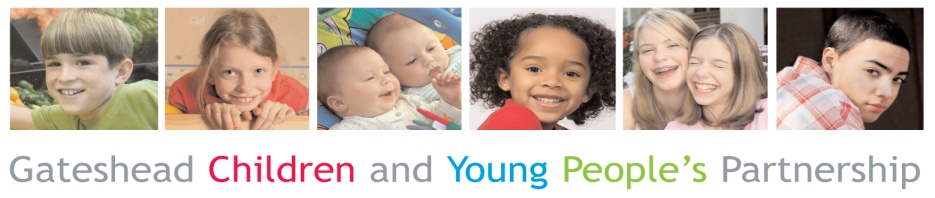 Details of Children with in the familyDetails of Parents / CarersDetails of Lead PractitionerTeam Around the FamilyReview Progress and add any additional assessment information (include voice of the child)For the first TAF refer to the “Analysis, Conclusion & Next steps section” from the CAF assessment.For subsequent TAF’s refer to the last CAF Support PlanCan the CAF be closed? 	Copy to Child, Young Person or Family, copy to practitioner and copy (for secure storage) to: CAF Team, Early Help Hub, Gateshead Council, Civic Centre, Regent Street, Gateshead, Tyne and Wear, NE8 1HHTel - (0191) 433 2764        Fax - (0191) 490 1168      E-mail – CAF@gateshead.gov.uk or CAF@gateshead.gcsx.gov.ukPlease use relevant letter to indicate “longer term outcome” in support plan overleafReason for ClosureAll Needs MetFamily Declined following TAF InterventionMoved Out of Area – ClosedMoved Out of Area – Transferred to new LATransferred to Statutory Social WorkerTransferred to Disabled Children’s TeamTransferred to Education Health Care Plan (EHCP met need)Transferred to YOT Statutory – Single serviceDate of ReviewChild 1Child 1Child 2Child 2Child 3Child 3Child 4Child 4Child 5Child 5Child 6Child 6Child 7Child 7Child 8Child 8First NameSurnameDate of BirthSexMFMFMFMFMFMFMFMFEthnicityReligion1st LanguageDisabilityP Number Office use onlyP Number Office use onlyP Number Office use onlyAddress PostcodeTelephone NumberParent / CarerParent / CarerParent / CarerParent / CarerParent / CarerParent / CarerParent / CarerParent / CarerParent / CarerFirst NameSurnameDate of birthRelationshipDo they have Parental ResponsibilityY N YNY N Y N N Do they have Parental ResponsibilityAddress if different from aboveReligion1st LanguageDisabilityP Number Office use onlyP Number Office use onlyP Number Office use onlyName of person (LP)RoleOrganisationAddressTelephone NumberEmailPresent at reviewNameRoleOrganisationAddressTelephone NumberEmailPresent at reviewActionWhy are we doing this?Who will do this?By WhenWhich longer term outcome is this contributing to:(Please choose from the drop down box or refer to guidance overleaf if handwritten)Which longer term outcome is this contributing to:(Please choose from the drop down box or refer to guidance overleaf if handwritten)Which longer term outcome is this contributing to:(Please choose from the drop down box or refer to guidance overleaf if handwritten)ProgressNewly Identified =0None =1Limited =2Some =3Significant =4Resolved =5ActionWhy are we doing this?Who will do this?By WhenChilds Development NeedsParentingFamily and environmentalProgressNewly Identified =0None =1Limited =2Some =3Significant =4Resolved =5Review Progress & GoalsReview Progress & GoalsReview Progress & GoalsReview Progress & GoalsReview Progress & GoalsReview Progress & GoalsReview Progress & GoalsReview Progress & GoalsReview Progress & GoalsReview Progress & GoalsReview Progress & GoalsReview Progress & GoalsReview Progress & GoalsReview Progress & GoalsReview Progress & GoalsReview Progress & GoalsReview Progress & GoalsReview Progress & GoalsReview Progress & GoalsReview Progress & GoalsReview Progress & GoalsReview Progress & GoalsReview Progress & GoalsReview Progress & GoalsReview Progress & GoalsReview Progress & GoalsReview Progress & GoalsReview Progress & GoalsReview Progress & GoalsReview Progress & GoalsReview Progress & GoalsReview Progress & GoalsReview Progress & GoalsReview Progress & GoalsReview Progress & GoalsReview Progress & GoalsReview Progress & GoalsReview Progress & GoalsReview Progress & GoalsReview Progress & GoalsActionWhy are we doing this?Who will do this?By WhenWhich longer term outcome is this contributing to:(Please choose from the drop down box or refer to guidance overleaf if handwritten)Which longer term outcome is this contributing to:(Please choose from the drop down box or refer to guidance overleaf if handwritten)Which longer term outcome is this contributing to:(Please choose from the drop down box or refer to guidance overleaf if handwritten)ProgressNewly Identified =0None =1Limited =2Some =3Significant =4Resolved =5ActionWhy are we doing this?Who will do this?By WhenChilds Development NeedsParentingFamily and environmentalProgressNewly Identified =0None =1Limited =2Some =3Significant =4Resolved =5Review Progress & GoalsReview Progress & GoalsReview Progress & GoalsReview Progress & GoalsReview Progress & GoalsReview Progress & GoalsReview Progress & GoalsReview Progress & GoalsReview Progress & GoalsReview Progress & GoalsReview Progress & GoalsReview Progress & GoalsReview Progress & GoalsReview Progress & GoalsReview Progress & GoalsReview Progress & GoalsReview Progress & GoalsReview Progress & GoalsReview Progress & GoalsReview Progress & GoalsReview Progress & GoalsReview Progress & GoalsReview Progress & GoalsReview Progress & GoalsReview Progress & GoalsReview Progress & GoalsReview Progress & GoalsReview Progress & GoalsReview Progress & GoalsReview Progress & GoalsReview Progress & GoalsReview Progress & GoalsReview Progress & GoalsReview Progress & GoalsReview Progress & GoalsReview Progress & GoalsReview Progress & GoalsReview Progress & GoalsReview Progress & GoalsReview Progress & GoalsYes  No   Reason for Closure (Please choose from the drop down box or refer to guidance overleaf if handwritten)Date of Next Review Time of Next Review Any other commentsLocation for Next Review Child or young person’s comment on the review and actions identifiedChild or young person’s comment on the review and actions identifiedChild or young person’s comment on the review and actions identifiedParent or carer’s comment on the review and actions identifiedParent or carer’s comment on the review and actions identifiedParent or carer’s comment on the review and actions identifiedI understand the information that is recorded on this form and that it will be stored and shared for the purpose of providing services to    Me       Infants, children or young people named in this assessment for whom I am a parent or carer I understand the information that is recorded on this form and that it will be stored and shared for the purpose of providing services to    Me       Infants, children or young people named in this assessment for whom I am a parent or carer I understand the information that is recorded on this form and that it will be stored and shared for the purpose of providing services to    Me       Infants, children or young people named in this assessment for whom I am a parent or carer I agree to the sharing of information, as agreed in order to provide appropriate servicesI agree to the sharing of information, as agreed in order to provide appropriate services   Yes                         NoIf ‘No’, please give details of the people / services you do not want this information shared with, then sign below.If ‘No’, please give details of the people / services you do not want this information shared with, then sign below.Young Person Date Signed Copy on File  Please tick to confirm you have a signed copy on file if sending electricallyParent / Carer Date Signed Copy on File  Please tick to confirm you have a signed copy on file if sending electricallyParent / Carer Date Signed Copy on File  Please tick to confirm you have a signed copy on file if sending electricallyLead PractitionerDate Signed Copy on File  Please tick to confirm you have a signed copy on file if sending electricallyChilds Development needsParentingFamily and environmentalA – Improved development (young children)L – Improved parenting abilityT – Improved Social engagementB – Improved child /young person’s physical healthM – Reduction in safeguarding issuesU – Improved home conditionsC – Improved child/young person’s mental healthN – Improved adult physical healthV – HousingD – Improved family relationshipsO – Improved adult mental healthW – Reduction in debtE – Improved behaviourP – Reduction in adult substance misuse (drugs / alcohol)X – Reduction in adult anti social behaviour / crimeF – Improved attendance at  school or trainingQ – Reduction in domestic abuseG – Improved educational attainmentR – Reduction in the need for high cost servicesH – Reduction in anti social behaviour /youth crimeS – EmploymentI – Improved sexual health incl Teenage PregnancyJ – Reduction in caring responsibilities (young carer)K – Reduction in child / young person’s substance misuse (drugs / alcohol)